WHANGANUI CHARITABLE FOUNDATIONINVENTORY OF CHATTELS AT 7 PARK PLACE, WHANGANUIBoard RoomItem 	Description	1.	14 x swivel chairs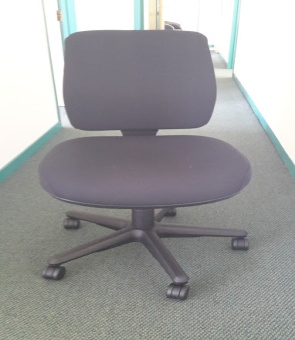 Link to larger image : Swivel chair2.	4 x mobile tables (800mm x 1800mm)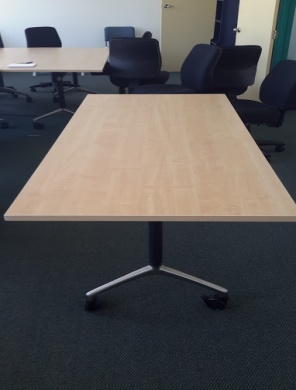 Link to larger image : Mobile table3.	1 x whiteboard on easel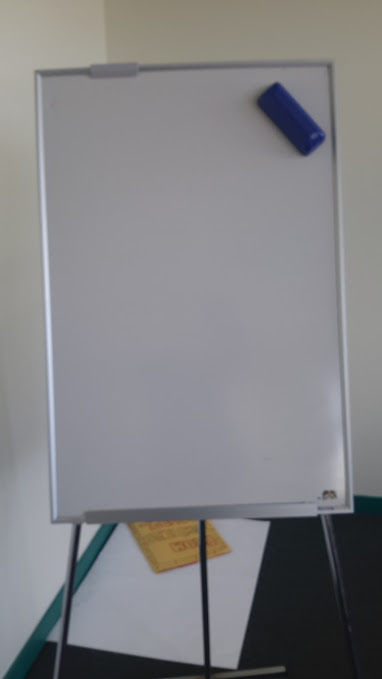 Link to larger image : Whiteboard on easel4.	3 x De Longhi Sigura System heaters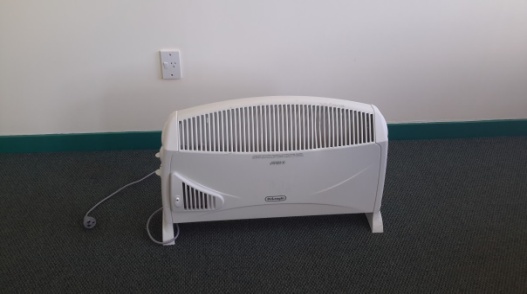 Link to larger image : De Longhi Sigura System heater5.	Blue mobile drawers (6 x 4 drawer, 2 x 3 drawer) (480mm x 680mm)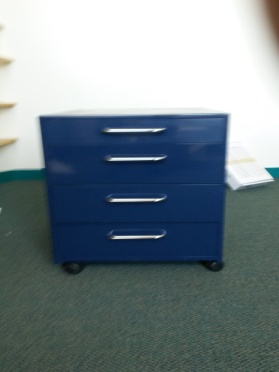 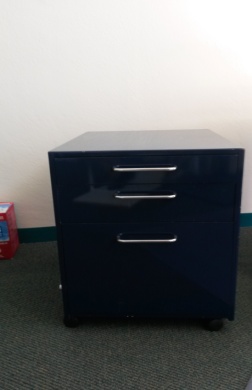 4 drawer unit	3 drawer unitLarger images not available6.	1 x blue table (760mm x 1380mm)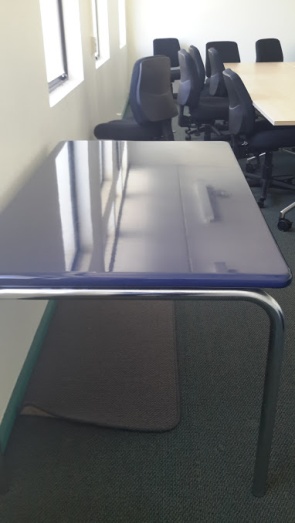 Link to larger image : Blue table7.	1 x blue 5 shelf book case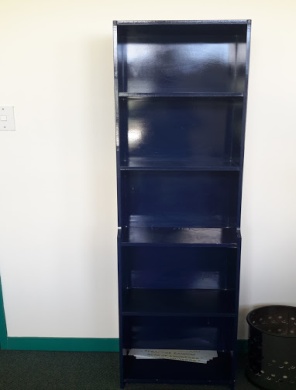 Link to larger image : Blue 5 shelf book caseLounge Area8.	2 x blue tables (800mm x 1500mm)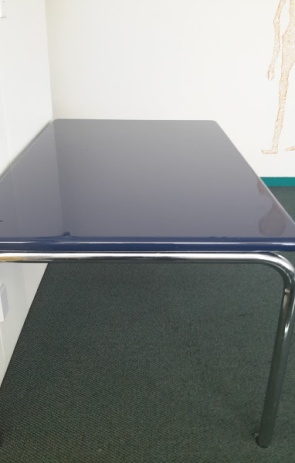 Link to larger image : Blue table9.	1 x blue coffee table (770mm x 770mm)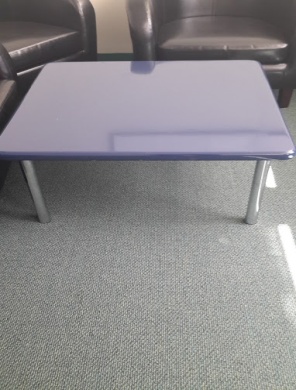 Link to larger image : Blue coffee table10.	10 x chub lounge chairs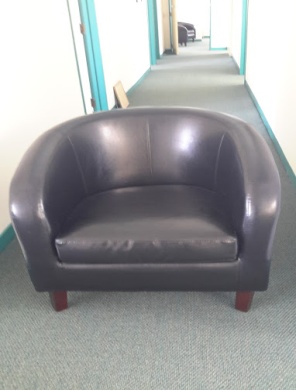 Link to larger image : Chub lounge chairKitchen11.	Fisher & Paykel fridge/freezer	(Fridge 640mm x 900mm)		(Freezer 640mm x 440mm)		(Depth 640mm)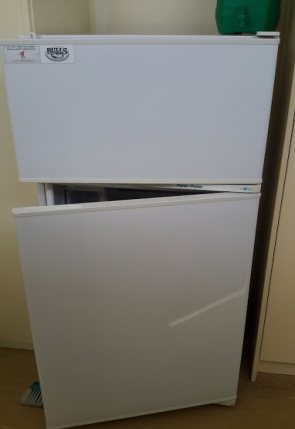 Link to larger image : Fisher & Paykel fridge/freezer12.	Sundry crockery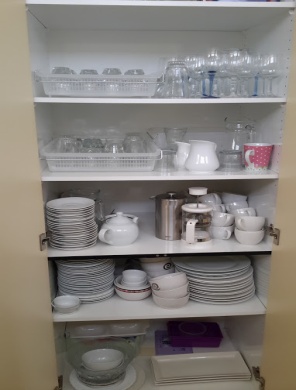 Link to larger image : Sundry crockery 1  Sundry crockery 2Office 113.	4 x metal frame chairs, blue fabric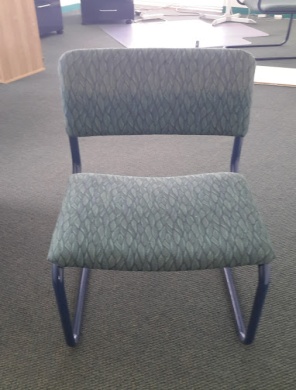 Link to larger image : Metal frame chair, blue fabric14.	1 x View Sonic Projector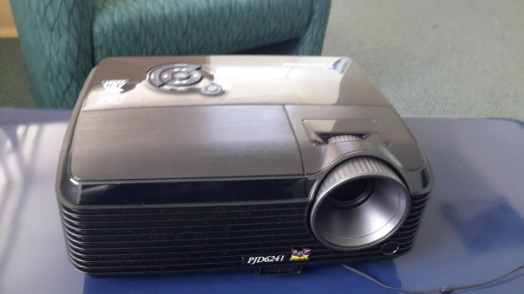 Link to larger image :  View Sonic projector15.	1 x 3 piece suite, green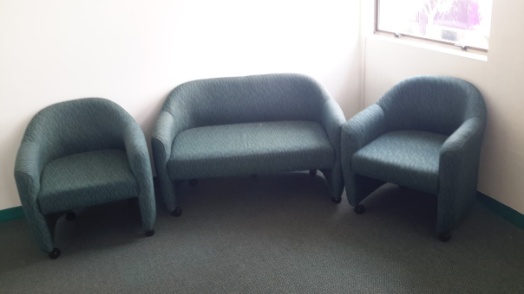 Link to larger image : 3 piece suite, green16.	1 x blue coffee table (380mm x 1140mm)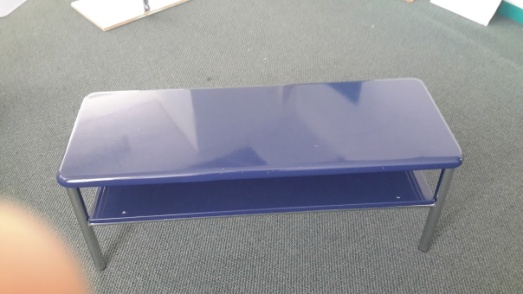 Link to larger image : Blue coffee table17.	1 x 9 cubbyhole storage unit (390mm x 1200mm, 1200mm high)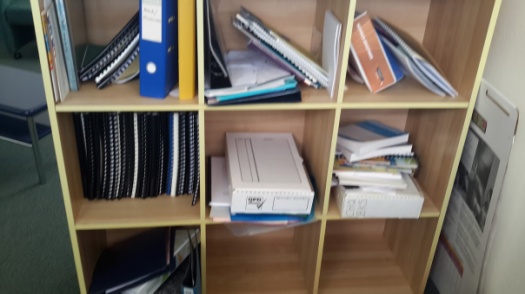 Link to larger image : 9 cubbyhole storage unitOffice 218.	1 x HP printer PSC1410 all in one scanner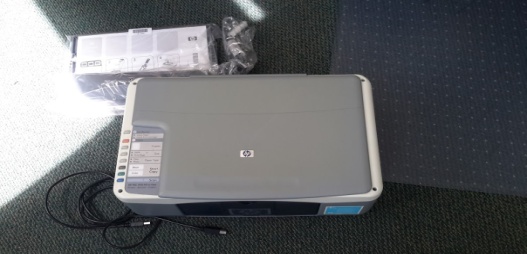 Link to larger image : HP Printer PSC1410 all-in-one scanner19.	1 x computer desk (1220mm wide x 580mm deep)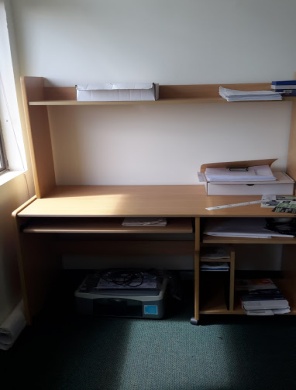 Link to larger image : Computer desk20.	3 x swivel office chairs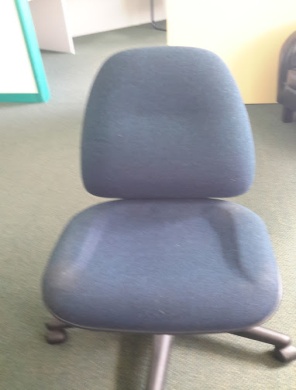 Link to larger image : Swivel office chair21.	1 x corner office desk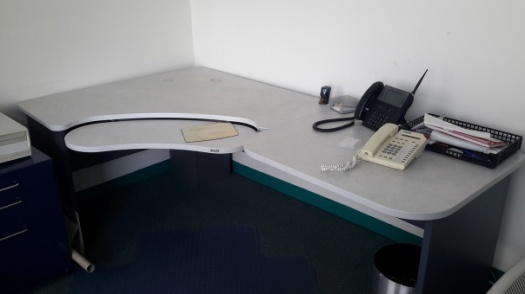 Link to larger image : Corner office deskOffice 322.	1 x storage cabinet (890mm x 460mm, 900mm high)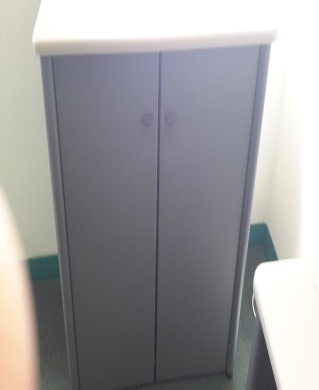 Link to larger image : Storage cabinet23.	1 x corner desk unit and drawers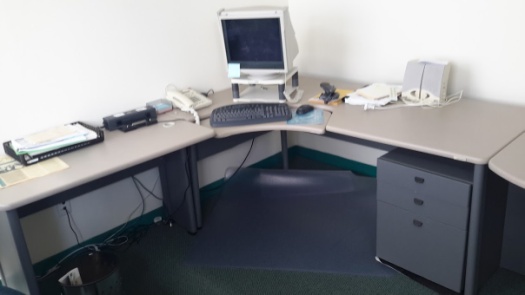 Link to larger image : Corner desk unit and drawers24.	1 x blue table with 6 steel frame chairs (grey fabric)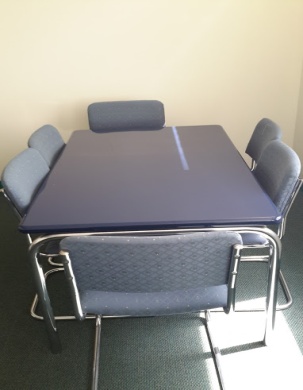 Link to larger image : Blue table with 6 steel frame chairs (grey fabric)Library25.	1 x corner office desk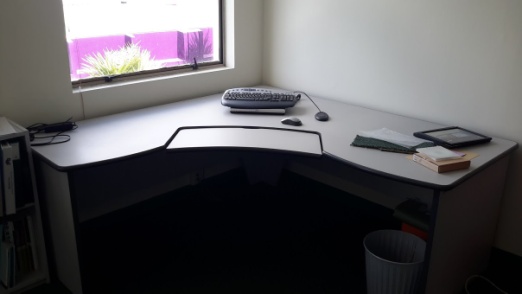 Link to larger image : Corner office desk26.	2 x 4-cubbyhole units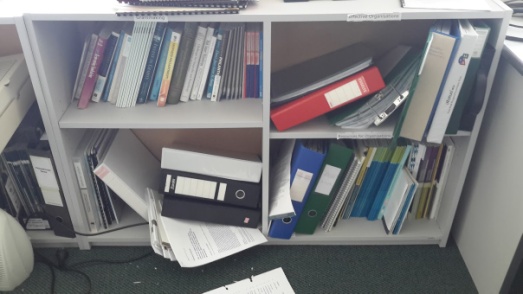 Link to larger image : 4 cubbyhole unit27.	4 x 2-cubbyhole units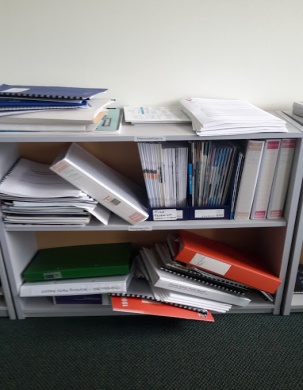 Link to larger image : 2 cubbyhole unit28.	1 x 4 drawer filing cabinet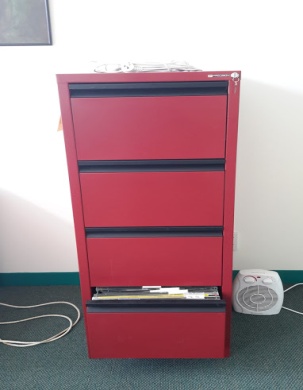 Link to larger image : 4 drawer filing cabinet29.	1 x hessian noticeboard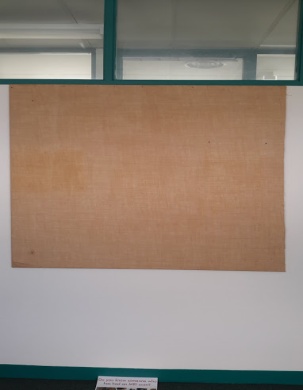 Link to larger image : Hessian noticeboardStationery Room30.	2 x ABC shredder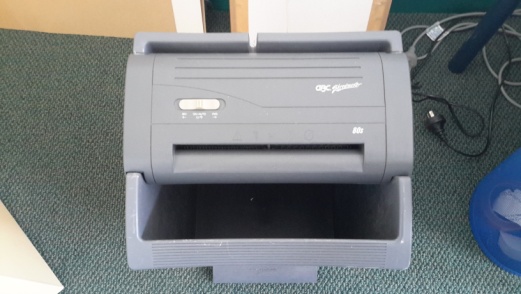 Larger image not available31.	1 x Canon IR2000 photocopier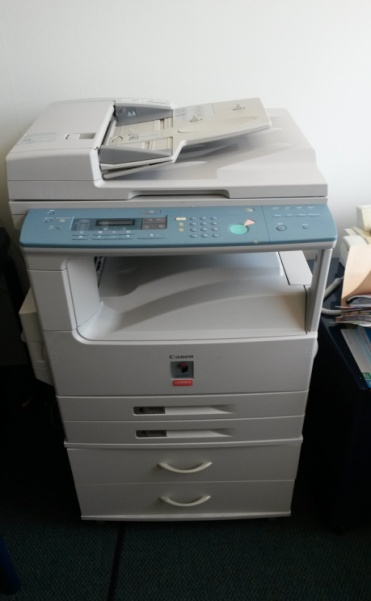 Larger image not available32.	1 x HP 2100 laser jet printer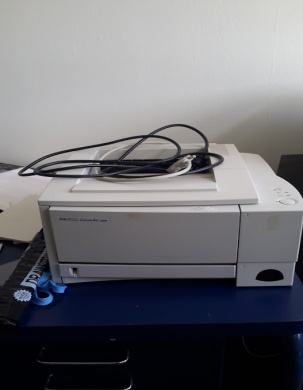 Link to larger image : Canon IR2000 photocopier33.	1 x office desk (1500mm wide, 720mm deep)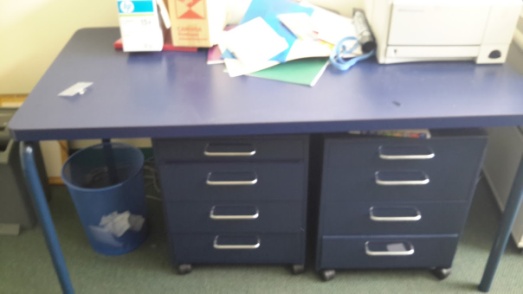 Link to larger image : Office desk34.	2 x blue storage cupboards (790mm wide, 420mm deep, approx. 1830mm high)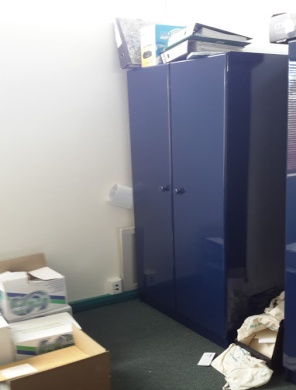 Link to larger image : Blue storage cupboard35.	Office shelving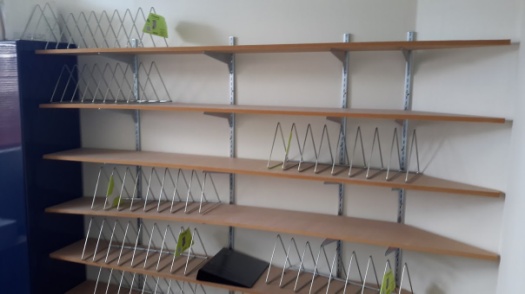 Link to larger image : Office shelving36.	Fax Machine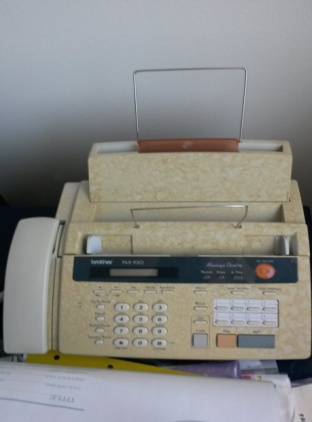 Larger image not available37.	Reception Unit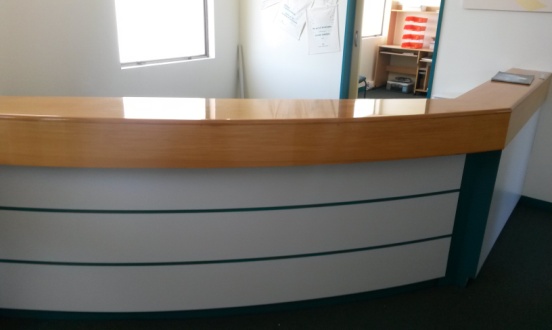 Larger image not available